Guildford Twinning Association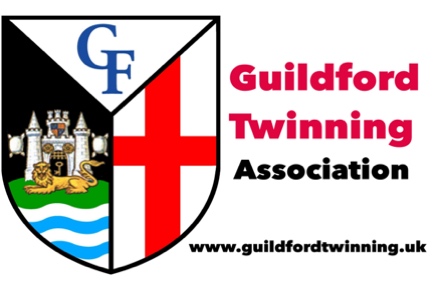 Short Film competition for Guildford Schools 2023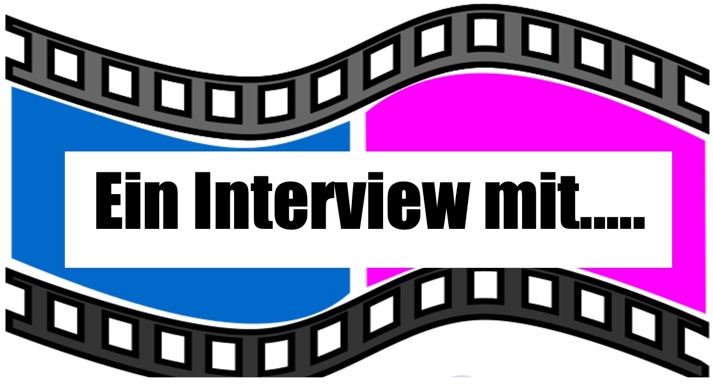 Entry form1.	Film and film-maker detailsCategories for entries:   Category A: Students in Years 7 - 11Category B: Students in Years 12 & 13(If a film is created by a group of 2 or 3 students, it must be entered for the appropriate category for the oldest member of the group.)Don’t forget: your film must be between 90 seconds and 2 minutes in length, must be maximum of 2GB in size, and must use file type .mov or .mp4 . Check the rules, terms and conditions at guildfordtwinning.uk/schools-film-competition-2023/guildford-schools2.	Film-maker’s consent for use of films and images (&, if under 16, parental consent)The GTA (Guildford Twinning Association) is running a competition for students at Guildford schools to make a short film in German. The competition judges include the Mayor of Guildford, who will also present the prizes at a ceremony which the GTA will be photographing or filming.  It is likely that the film-maker(s) will be identifiable from the material.  Full details, including the competition rules, terms and conditions are on its website at guildfordtwinning.uk/schools-film-competition-2023/guildford-schoolsThe GTA will make all the entries available for viewing by the judges.  The GTA will be exhibiting the winning entries and images of the award ceremony on its website, sharing them with its partners in Freiburg, Guildford’s twin town in Germany, and promoting them in its publicity.  The entries, images and films will be used for the purposes of:administering and publicising the competition, and promoting town twinning and the GTA. The GTA privacy policy is available on its website here: guildfordtwinning.uk/about-us/our-privacy-policy.Could you please sign below to confirm that you consent to the GTA using the entries, images and films in the manner and for the purposes stated above.Please remember that websites can be viewed throughout the world. This form is valid for ten years from the date of signing. Filename of film (a string of characters ending .mp4 or .mov)Name of individual film maker or Team Leader & Year GroupName:Name of individual film maker or Team Leader & Year GroupYear Group:School Your category of entry (A or B – see below)Your teacher's name Your teacher's email address2nd team member (if any) : name & Year GroupName:2nd team member (if any) : name & Year GroupYear Group:3rd team member (if any) : name & Year GroupName:3rd team member (if any) : name & Year GroupYear Group:Name of sole film-maker or Team LeaderSignatureDateName of Parent/guardian (if film-maker is under 16)Email addressPhone numberSignatureDateName of 2nd team member (if any) SignatureDateName of Parent/guardian (if film-maker is under 16)Email addressPhone numberSignatureDateName of 3rd team member (if any)SignatureDateName of Parent/guardian (if film-maker is under 16)Email addressPhone numberSignatureDate